Конспект занятия по познавательному развитию (фэмп)Цель: Повторение геометрических фигур, ориентировку в пространстве , счет до 10.Дидактическая игра: «Кто где»Цель: учить различать положение предметов в пространстве (впереди, сзади, между, посредине, справа, слева, внизу, вверху).Содержание: расставить игрушки в разных местах комнаты. Спросить ребенка, какая игрушка стоит впереди, позади, рядом, далеко и т.д. Спросить, что находится сверху, что снизу, справа, слева и т.д Дидактическая игра: «Назови пропущенное слово»Цель: учить называть временные отрезки: утро, вечер, день, ночь.Содержание:Дети образуют полукруг. Воспитатель катит кому-нибудь из детей мяч. Начинает предложение, пропуская названия частей суток: - Мы завтракаем утром, а обедаем... Дети называют пропущенное слово.- Утром ты приходишь в детский сад, а уходишь домой ….-Днем ты обедаешь, а ужинаешь…Сколько рыбок в верхнем ряду? Сколько рыбок в нижнем ряду?Назови каждую из этих фигур и цвет в который он окрашен.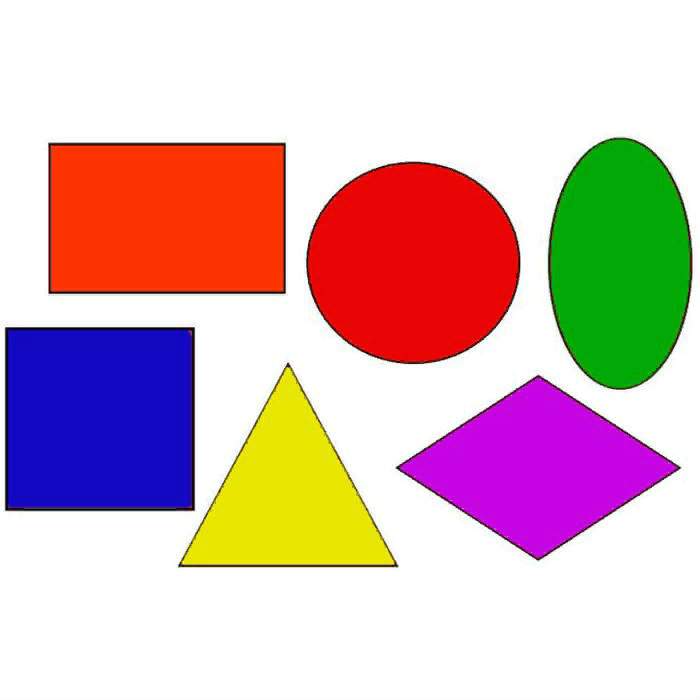 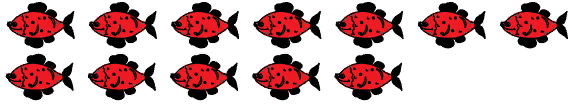 